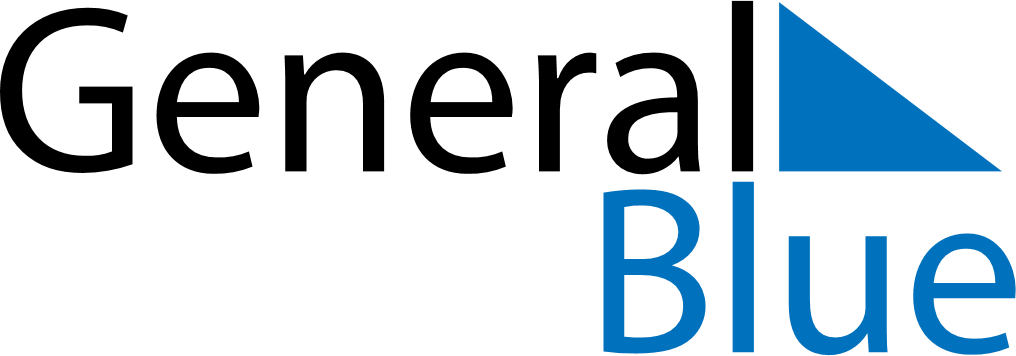 2018 – Q4Jersey  2018 – Q4Jersey  2018 – Q4Jersey  2018 – Q4Jersey  2018 – Q4Jersey  2018 – Q4Jersey  OctoberSundayMondayTuesdayWednesdayThursdayFridaySaturdayOctober123456October78910111213October14151617181920October21222324252627October28293031OctoberNovemberSundayMondayTuesdayWednesdayThursdayFridaySaturdayNovember123November45678910November11121314151617November18192021222324November252627282930NovemberDecemberSundayMondayTuesdayWednesdayThursdayFridaySaturdayDecember1December2345678December9101112131415December16171819202122December23242526272829December3031Dec 25: Christmas DayDec 26: Boxing Day